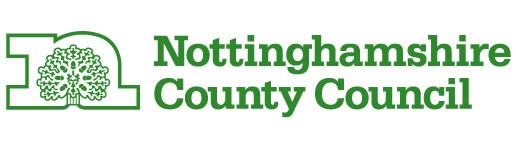 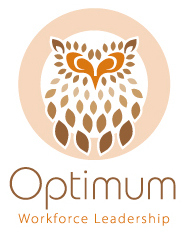 Registered Managers Peer Support NetworkNottingham WestHeld on:		Thursday 26th January 2017Time:			13:45 – 16:15 hrsAt:	Queenswood Care Home, Cliffgrove AvenueNottingham NG9 4DPAttendees:Mark Ellerby (Chair)			Meadow LodgeMargaret Teece			Meadow LodgeRos Heath				LandermeadsMandy Wilkinson 			RylandsDebbie Andrews			RylandsHalima Wilson			Optimum Workforce LeadershipKate Wilson				Melbourne HouseAnother attendee on the list? Fire Service presentationThe Fire Service gave a talk on fire prevention, referral process and visits. They will send information to us by email. Key points were: The Fire Service use the CHARLIE criteria to undertake Safe and Well Checks.Try not to use emollient creams with paraffin in it as it is a fire risk. Aveeno is a good cream to use.Use fire retardant bedding.Change bedding, towels  and nightclothes frequentlyUse energy saving bulbsKeep ignition sources such as phones, lamps etc. away from person and beddingMake staff aware of good fire safety practices Put good procedures in placeCare homes to question GPs decisions about the creams that they are prescribing. Contact www.notts-fire.gov.uk to make a referral or to get more information.Skills for Care ResourcesAs gave an update of S4C work and resources There will be a practical roadshow showcasing Skills for Care resources in East and West Midlands on 30th March 2017Use of digital resources in the social care sector project Workforce Development FundWDF monies will be available for 2017/18. Qualifications are being restructured making them job readyApprenticeship levyInnovation fund info available post April 2017Recruitment and RetentionPersonal AssistantsRotational rolesNew standards and qualifications e.g. level 4 mgtNew areas to be looked at are: safeguarding, tissue viability and financial abuseCare CertificateAA reminded providers that the CC was for staff new to health and social care It might be a good idea to put returning staff through elements they’ve not done before e.g. basic life supportCheck that your current staff are competentPre employment training is an issue – AS will look into this and recommended that people talk to their local job centres.New College Nottingham course – HW to send the information about the new holistic worker course to care providers.Admissions to and discharge from hospitals Points raised include:When are discharges happening? What does “as soon as” referral is made mean? Are hospitals slow at doing the assessments?Service users ready to leave hospital but then not allowed to leave People coming back in the middle of the night is an issue for care providers.The scripted information that the 111 phone service follows does not take into account what the care providers are sayingOut of hours serviceWhat is the protocols that hospitals discharge team or social workers use? There are plenty of vacancies in homes why are people not being discharged to them?Social work teams build up relationships with certain care homes and then only contact them when they are looking for a bed No transport system in place for people – transport is a big issueWheelchairs not available. People being discharged on stretchers only - even when not necessary!!!!!!!Medication problems are occurring e.g. service users not being sent back with their medication or medication dropped off later. There are different practices in the care homes – it might be a good idea to check who these homes are and try to reduce their inappropriate admissions?Optimum Opportunities for the Employers to engage	Phil’s update here. The flyer for the 15th March conference is attached.  Update on WDF here.Learning through SharingMW talked about the PEACH project and encouraged other care homes to take part.AOBRylands can provide a venue for meetingsMW talked about the changes to DOLsSafeguarding may be a good topic for the March conference?Tissue viability nursing days to be sent to providers in the South. 